Training Status Form for Training Plans Under theTrade Adjustment Assistance/Trade Readjustment AllowancesTrade Act of 1974, as AmendedTraining Status Form for Training Plans Under theTrade Adjustment Assistance/Trade Readjustment AllowancesTrade Act of 1974, as AmendedTraining Status Form for Training Plans Under theTrade Adjustment Assistance/Trade Readjustment AllowancesTrade Act of 1974, as AmendedTraining Status Form for Training Plans Under theTrade Adjustment Assistance/Trade Readjustment AllowancesTrade Act of 1974, as AmendedTraining Status Form for Training Plans Under theTrade Adjustment Assistance/Trade Readjustment AllowancesTrade Act of 1974, as Amended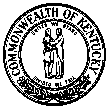 COMMONWEALTH OF KENTUCKYEducation and Workforce Development CabinetOffice of Employment and Traianing COMMONWEALTH OF KENTUCKYEducation and Workforce Development CabinetOffice of Employment and Traianing AParticipant’s Name Participant’s Name Social Security NumberSocial Security NumberSocial Security NumberBYE of TRA Claim (Central Office Use Only)AName of Training ProviderName of Training ProviderEKOS ID NumberEKOS ID NumberEKOS ID NumberScheduled Completion DateBPlease select All that apply from the options below and complete the appropriate information:Please select All that apply from the options below and complete the appropriate information:Please select All that apply from the options below and complete the appropriate information:Please select All that apply from the options below and complete the appropriate information:Please select All that apply from the options below and complete the appropriate information:Please select All that apply from the options below and complete the appropriate information:BNew TAA Approved Training PLanNew TAA Approved Training PLan Start Date:       Start Date:       Start Date:      BBreak In Approved Training > 30 DaysBreak In Approved Training > 30 DaysStart Date:      End Date:      Start Date:      End Date:      Start Date:      End Date:      BDropped from Full-time to Part-time Status Dropped from Full-time to Part-time Status  Effective Date:      Is this the last semester  Yes      No  Effective Date:      Is this the last semester  Yes      No  Effective Date:      Is this the last semester  Yes      No BVoluntarily Quit TAA Approved Training ProgramVoluntarily Quit TAA Approved Training ProgramLast Day In Classroom:      Reason:      Last Day In Classroom:      Reason:      Last Day In Classroom:      Reason:      BDropped from TAA Approved Training Program  Dropped from TAA Approved Training Program  Last Day In Classroom:      Reason:      Date of Determination from TAA Coordinator:      Last Day In Classroom:      Reason:      Date of Determination from TAA Coordinator:      Last Day In Classroom:      Reason:      Date of Determination from TAA Coordinator:      BCompleted TAA Approved Training ProgramCompleted TAA Approved Training ProgramLast Day In Classroom:      Certificate/Degree Obtained:      Last Day In Classroom:      Certificate/Degree Obtained:      Last Day In Classroom:      Certificate/Degree Obtained:      CAdditional Notes: Additional Notes: Additional Notes: Additional Notes: Additional Notes: Additional Notes: DCase Manager Name (Please Print)Case Manager Name (Please Print)Case Manager Name (Please Print)Date of this RequestDate of this RequestDate of this Request